Publicado en Torrevieja el 04/07/2024 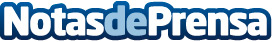 Pazzo interiorismo destaca en el Torrevieja Weekend su pasión por diseñar experiencias memorablesPazzo Interiorismo, reconocido por su innovación en el diseño de interiores, ha tenido el honor de participar en la  tercera edición del Torrevieja Weekend, bajo la batuta del diseñador y empresario Eduardo Navarrete. Este evento, que se ha consolidado como un referente en la escena de la moda y el comercio local, contó con la presencia de figuras destacadas como Agatha Ruiz de la Prada, Las Nancys Rubias, Ares Teixidó, Jiaping Ma, etc. y ya constituye un escaparate artístico de la Costa BlancaDatos de contacto:RAFAEL VÁZQUEZ Comunicación Pazzo658808784Nota de prensa publicada en: https://www.notasdeprensa.es/pazzo-interiorismo-destaca-en-el-torrevieja Categorias: Nacional Interiorismo Viaje Moda Valencia http://www.notasdeprensa.es